ТОМСКАЯ ОБЛАСТЬЗАКОНО ФИЗИЧЕСКОЙ КУЛЬТУРЕ И СПОРТЕ В ТОМСКОЙ ОБЛАСТИПринятпостановлениемГосударственной ДумыТомской областиот 27.05.2010 N 3263Настоящий Закон определяет основные задачи и направления развития физической культуры и спорта в Томской области.Глава 1. ОБЩИЕ ПОЛОЖЕНИЯСтатья 1. Предмет регулирования настоящего ЗаконаНастоящий Закон регулирует общественные отношения в сфере физической культуры и спорта в Томской области в соответствии с федеральным законодательством и законодательством Томской области.Статья 2. Основные понятия, используемые в настоящем ЗаконеВ настоящем Законе используются следующие понятия:календарный план официальных физкультурных мероприятий и спортивных мероприятий Томской области - документ, определяющий перечень официальных региональных и межмуниципальных спортивных соревнований и официальных региональных и межмуниципальных физкультурных мероприятий, перечень физкультурных мероприятий и спортивных мероприятий по реализации Всероссийского физкультурно-спортивного комплекса "Готов к труду и обороне" (ГТО), проводимых на территории Томской области, а также учебно-тренировочных мероприятий сборных команд Томской области к межрегиональным, всероссийским и международным спортивным соревнованиям;(в ред. Законов Томской области от 14.03.2016 N 4-ОЗ, от 27.12.2021 N 121-ОЗ)региональные официальные физкультурные мероприятия и спортивные мероприятия, межмуниципальные официальные физкультурные мероприятия и спортивные мероприятия - мероприятия, включенные в календарный план официальных физкультурных мероприятий и спортивных мероприятий Томской области;абзац утратил силу. - Закон Томской области от 07.04.2020 N 25-ОЗ;региональный центр спортивной подготовки - физкультурно-спортивная организация, осуществляющая учебно-тренировочный процесс, подготовку спортивного резерва и подготовку спортсменов высокого класса в Томской области;(в ред. Законов Томской области от 12.11.2012 N 207-ОЗ, от 27.12.2021 N 121-ОЗ)абзац утратил силу. - Закон Томской области от 07.04.2020 N 25-ОЗ.Статья 3. Законодательство о физической культуре и спортеЗаконодательство Томской области о физической культуре и спорте основывается на Конституции Российской Федерации, соответствующих федеральных законах и иных нормативных правовых актах Российской Федерации, Уставе (Основном Законе) Томской области и состоит из настоящего Закона, других законов и нормативных правовых актов Томской области, принятых в сфере физической культуры и спорта в Томской области.Статья 4. Цели и основные задачи реализации полномочий органами государственной власти Томской области в сфере физической культуры и спорта1. Целями реализации полномочий органами государственной власти Томской области в сфере физической культуры и спорта являются:1) воспитание здоровой молодежи, способной к эффективному производительному труду в приоритетных секторах экономики;2) снижение уровня криминализации в молодежной среде;3) обеспечение высокого процента охвата населения, систематически занимающегося физической культурой и спортом;4) обеспечение высоких результатов спортсменов Томской области на всероссийских, международных соревнованиях, олимпийских и паралимпийских играх.2. Основными задачами реализации полномочий органами государственной власти Томской области в сфере физической культуры и спорта являются:1) организация эффективной работы по оздоровлению и профилактике заболеваний с молодежью;2) внедрение физической культуры и спорта в режим учебы, труда и отдыха различных социально-демографических групп населения;3) внедрение новых форм организации физкультурно-оздоровительной и спортивно-массовой работы;4) создание современных спортивных сооружений, предназначенных для занятий физической культурой и спортом населения Томской области;5) обеспечение учебно-тренировочного процесса спортивных сборных команд Томской области, а также проведение физкультурных мероприятий и спортивных мероприятий;(в ред. Законов Томской области от 12.11.2012 N 207-ОЗ, от 27.12.2021 N 121-ОЗ)6) повышение квалификации работников физической культуры и спорта;7) привлечение внебюджетных средств и инвестиций в сферу физической культуры и спорта.Глава 2. УПРАВЛЕНИЕ В СФЕРЕ ФИЗИЧЕСКОЙ КУЛЬТУРЫ И СПОРТАСтатья 5. Полномочия органов государственной власти Томской области в сфере физической культуры и спорта1. Полномочия Законодательной Думы Томской области в сфере физической культуры и спорта:(в ред. Закона Томской области от 08.04.2011 N 32-ОЗ)1) принимает законы, регулирующие отношения в сфере физической культуры и спорта, в том числе о предоставлении субсидий местным бюджетам на обеспечение условий для развития физической культуры и массового спорта, дает толкование указанных законов, осуществляет контроль за их исполнением;2) утратил силу. - Закон Томской области от 14.05.2014 N 59-ОЗ;3) осуществляет иные полномочия в соответствии с законодательством.2. Полномочия Губернатора Томской области в сфере физической культуры и спорта:1) создает уполномоченный исполнительный орган Томской области в сфере физической культуры и спорта;(в ред. Закона Томской области от 28.12.2022 N 144-ОЗ)2) утратил силу. - Закон Томской области от 14.05.2014 N 59-ОЗ;3) осуществляет иные полномочия в соответствии с законодательством.3. Полномочия Администрации Томской области в сфере физической культуры и спорта:1) реализует меры поддержки в сфере физической культуры и спорта в соответствии с действующим законодательством;2) утверждает государственные региональные программы развития физической культуры и спорта и межмуниципальные программы в области физической культуры и спорта;(п. 2 в ред. Закона Томской области от 14.05.2014 N 59-ОЗ)3) содействует развитию межрегионального и международного сотрудничества в сфере физической культуры и спорта;4) создает консультативные, координационные советы или иные совещательные органы в сфере физической культуры и спорта;5) осуществляет иные полномочия в соответствии с законодательством.4. Полномочия уполномоченного исполнительного органа Томской области в сфере физической культуры и спорта:(в ред. Закона Томской области от 28.12.2022 N 144-ОЗ)1) разрабатывает и реализует государственные региональные программы развития физической культуры и спорта и межмуниципальные программы в области физической культуры и спорта;(п. 1 в ред. Закона Томской области от 14.05.2014 N 59-ОЗ)1-1) участвует в подготовке программ развития видов спорта в Российской Федерации в части включения в них мероприятий по развитию детско-юношеского спорта (включая школьный спорт), массового спорта, спорта инвалидов и лиц с ограниченными возможностями здоровья в Томской области в соответствии с Федеральным законом от 4 декабря 2007 года N 329-ФЗ "О физической культуре и спорте в Российской Федерации";(п. 1-1 введен Законом Томской области от 14.03.2016 N 4-ОЗ; в ред. Законов Томской области от 29.04.2021 N 23-ОЗ, от 27.12.2021 N 121-ОЗ)1-2) утверждает программы развития видов спорта в Томской области и участвует в их реализации;(п. 1-2 введен Законом Томской области от 29.04.2021 N 23-ОЗ)2) организует и проводит региональные официальные физкультурные мероприятия и спортивные мероприятия, межмуниципальные официальные физкультурные мероприятия и спортивные мероприятия, а именно:а) устанавливает порядок проведения региональных официальных физкультурных мероприятий и спортивных мероприятий, межмуниципальных официальных физкультурных мероприятий и спортивных мероприятий на территории Томской области;б) устанавливает порядок разработки и утверждения календарных планов официальных физкультурных мероприятий и спортивных мероприятий Томской области, в том числе порядок включения физкультурных мероприятий и спортивных мероприятий в указанные календарные планы;(пп. "б" в ред. Закона Томской области от 29.04.2021 N 23-ОЗ)в) ежегодно формирует и утверждает перечень значимых официальных физкультурных мероприятий и спортивных мероприятий, проводимых на территории Томской области;(пп. "в" в ред. Закона Томской области от 29.04.2021 N 23-ОЗ)г) утратил силу. - Закон Томской области от 07.04.2020 N 25-ОЗ;д) утверждает и реализует календарный план официальных физкультурных мероприятий и спортивных мероприятий Томской области, в том числе включающий в себя физкультурные мероприятия и спортивные мероприятия по реализации Всероссийского физкультурно-спортивного комплекса "Готов к труду и обороне" (ГТО);(пп. "д" введен Законом Томской области от 29.04.2021 N 23-ОЗ)е) устанавливает порядок финансирования и нормы расходов средств на проведение официальных физкультурных мероприятий и спортивных мероприятий, включенных в календарные планы Томской области;(пп. "е" введен Законом Томской области от 29.04.2021 N 23-ОЗ)ж) содействует обеспечению общественного порядка и общественной безопасности при проведении официальных физкультурных мероприятий и спортивных мероприятий на территории Томской области;(пп. "ж" введен Законом Томской области от 29.04.2021 N 23-ОЗ)2-1) наделяет некоммерческие организации правом по оценке выполнения нормативов испытаний (тестов) Всероссийского физкультурно-спортивного комплекса "Готов к труду и обороне" (ГТО);(п. 2-1 введен Законом Томской области от 14.03.2016 N 4-ОЗ)2-2) участвует в организации мероприятий по выдвижению Российской Федерации, городов Российской Федерации в качестве кандидатов на право проведения международных физкультурных мероприятий и спортивных мероприятий, подготовке и проведению таких мероприятий на территории Томской области с учетом требований, установленных соответствующими международными спортивными организациями;(п. 2-2 введен Законом Томской области от 29.04.2021 N 23-ОЗ)3) присваивает спортивные разряды, квалификационные категории тренеров-преподавателей (далее - тренеры), квалификационные категории специалистов в области физической культуры и спорта и квалификационные категории спортивных судей в установленном порядке;(в ред. Законов Томской области от 10.09.2018 N 100-ОЗ, от 27.12.2021 N 121-ОЗ)4) осуществляет государственную аккредитацию региональных спортивных федераций в установленном порядке;5) утверждает порядок формирования и обеспечивает спортивные сборные команды Томской области, а именно:а) наделяет статусом "Спортивная сборная команда Томской области" коллективы по различным видам спорта, включенным во Всероссийский реестр видов спорта;б) осуществляет материально-техническое обеспечение, в том числе обеспечение спортивной экипировкой, финансовое, научно-методическое, медико-биологическое и антидопинговое обеспечение спортивных сборных команд Томской области;в) обеспечивает подготовку спортивного резерва для спортивных сборных команд Томской области;(п. 5 в ред. Закона Томской области от 07.04.2020 N 25-ОЗ)5-1) развивает детско-юношеский спорт;(п. 5-1 в ред. Закона Томской области от 27.12.2021 N 121-ОЗ)5-2) содействует развитию массового спорта, спорта высших достижений;(п. 5-2 введен Законом Томской области от 14.03.2016 N 4-ОЗ)5-3) содействует развитию профессионального спорта путем предоставления государственной поддержки физкультурно-спортивным организациям, основным видом деятельности которых является развитие профессионального спорта;(п. 5-3 введен Законом Томской области от 14.03.2016 N 4-ОЗ)5-4) содействует в осуществлении мероприятий по подготовке спортивных сборных команд Томской области к всероссийским, межрегиональным и региональным официальным спортивным мероприятиям и по участию в них, в том числе путем предоставления государственной поддержки региональным спортивным федерациям в соответствии с Федеральным законом от 4 декабря 2007 года N 329-ФЗ "О физической культуре и спорте в Российской Федерации" и нормативными правовыми актами Томской области;(п. 5-4 введен Законом Томской области от 14.03.2016 N 4-ОЗ)6) реализует меры по развитию физической культуры и спорта инвалидов, лиц с ограниченными возможностями здоровья, адаптивной физической культуры и адаптивного спорта в Томской области;7) создает региональные центры спортивной подготовки, обеспечивает их деятельность;(п. 7 в ред. Закона Томской области от 29.04.2021 N 23-ОЗ)7-1) - 7-2) утратили силу с 1 января 2023 года. - Закон Томской области от 27.12.2021 N 121-ОЗ;7-3) организует и проводит совместно с региональными спортивными федерациями чемпионаты, первенства и кубки Томской области по соответствующему виду спорта;(п. 7-3 введен Законом Томской области от 14.05.2014 N 59-ОЗ)7-4) устанавливает порядок разработки и представления региональными спортивными федерациями программ развития соответствующих видов спорта;(п. 7-4 введен Законом Томской области от 14.05.2014 N 59-ОЗ)7-5) устанавливает порядок представления региональной спортивной федерацией ежегодного отчета о своей деятельности;(п. 7-5 введен Законом Томской области от 14.05.2014 N 59-ОЗ)7-6) утверждает сформированные региональными спортивными федерациями списки кандидатов в спортивные сборные команды Томской области по соответствующим видам спорта;(п. 7-6 введен Законом Томской области от 14.05.2014 N 59-ОЗ)7-7) утверждает спортивные сборные команды Томской области для участия в межрегиональных и во всероссийских спортивных соревнованиях;(п. 7-7 введен Законом Томской области от 14.05.2014 N 59-ОЗ)7-8) устанавливает общие принципы и критерии формирования списков кандидатов в спортивные сборные команды Томской области, устанавливает порядок их утверждения;(п. 7-8 введен Законом Томской области от 14.05.2014 N 59-ОЗ)7-9) участвует в обеспечении подготовки спортивного резерва для спортивных сборных команд Российской Федерации;(п. 7-9 введен Законом Томской области от 14.03.2016 N 4-ОЗ)7-10) утратил силу с 1 января 2023 года. - Закон Томской области от 27.12.2021 N 121-ОЗ;7-11) координирует деятельность физкультурно-спортивных организаций по подготовке спортивного резерва для спортивных сборных команд Томской области и участию спортивных сборных команд Томской области в межрегиональных и во всероссийских спортивных соревнованиях;(п. 7-11 введен Законом Томской области от 14.03.2016 N 4-ОЗ)7-12) создает условия для осуществления инновационной и экспериментальной деятельности в области физической культуры и спорта в Томской области и внедрения достигнутых результатов в практику;(п. 7-12 введен Законом Томской области от 14.03.2016 N 4-ОЗ)7-13) определяет должностное лицо, ответственное за организацию работы по предотвращению допинга в спорте и борьбе с ним во взаимодействии с российской антидопинговой организацией, федеральным органом исполнительной власти в области физической культуры и спорта, федеральным органом исполнительной власти, уполномоченным на медико-биологическое обеспечение спортсменов спортивных сборных команд Российской Федерации;(п. 7-13 введен Законом Томской области от 10.09.2018 N 100-ОЗ)7-14) организует развитие национальных видов спорта, в том числе устанавливает порядок проведения спортивных мероприятий по национальным видам спорта, развивающимся в Томской области;(п. 7-14 введен Законом Томской области от 29.04.2021 N 23-ОЗ)7-15) организует подготовку и дополнительное профессиональное образование кадров в области физической культуры и спорта;(п. 7-15 введен Законом Томской области от 29.04.2021 N 23-ОЗ)8) осуществляет иные полномочия в соответствии с законодательством.5. Полномочия уполномоченного исполнительного органа Томской области в сфере здравоохранения:(в ред. Закона Томской области от 28.12.2022 N 144-ОЗ)1) определяет должностное лицо, ответственное за организацию работы по предотвращению допинга в спорте и борьбе с ним во взаимодействии с российской антидопинговой организацией и федеральным органом исполнительной власти в области физической культуры и спорта;2) утверждает порядок организации медико-биологического обеспечения спортсменов спортивных сборных команд Томской области по согласованию с уполномоченным исполнительным органом Томской области в сфере физической культуры и спорта.(в ред. Закона Томской области от 28.12.2022 N 144-ОЗ)(часть 5 введена Законом Томской области от 10.09.2018 N 100-ОЗ)Статья 6. Государственная поддержка развития физической культуры и спорта в Томской областиПриоритетными направлениями государственной поддержки развития физической культуры и спорта в Томской области являются:1) создание условий для занятий всех слоев населения Томской области физической культурой и спортом, повышение доступности и качества физкультурно-оздоровительных услуг;2) создание условий для развития спорта высших достижений;3) создание условий для развития приоритетных видов спорта. Порядок и условия признания видов спорта приоритетными определяются уполномоченным исполнительным органом Томской области в сфере физической культуры и спорта;(в ред. Закона Томской области от 28.12.2022 N 144-ОЗ)4) укрепление материально-технической базы спортивных сооружений и объектов спорта в целях создания условий для формирования здорового образа жизни населения Томской области, обеспечения доступности и повышения качества спортивно-оздоровительных занятий и учебно-тренировочного процесса.(в ред. Законов Томской области от 12.11.2012 N 207-ОЗ, от 27.12.2021 N 121-ОЗ)Статья 7. Утратила силу. - Закон Томской области от 14.05.2014 N 59-ОЗ.Глава 3. ОРГАНИЗАЦИЯ ДЕЯТЕЛЬНОСТИ В СФЕРЕ ФИЗИЧЕСКОЙКУЛЬТУРЫ И СПОРТАСтатья 8. Региональные центры спортивной подготовки1. Региональные центры спортивной подготовки осуществляют учебно-тренировочный процесс, подготовку спортивного резерва и подготовку спортсменов высокого класса в Томской области.(в ред. Законов Томской области от 12.11.2012 N 207-ОЗ, от 27.12.2021 N 121-ОЗ)2. Региональные центры спортивной подготовки создаются на основании решения уполномоченного исполнительного органа Томской области в сфере физической культуры и спорта в соответствии с законодательством Российской Федерации.(в ред. Закона Томской области от 28.12.2022 N 144-ОЗ)Статья 9. Региональные спортивные федерации1. Создание, деятельность, реорганизация и ликвидация региональных спортивных федераций осуществляется в соответствии с законодательством Российской Федерации об общественных объединениях с учетом особенностей, предусмотренных федеральным законодательством.2. Официальное наименование региональных спортивных федераций должно соответствовать требованиям, установленным законодательством Российской Федерации об общественных объединениях, и содержать указания на организационно-правовую форму спортивной федерации (общественная организация), территориальную сферу ее деятельности (региональная), а также на вид или виды спорта, в целях развития которых создана спортивная федерация. Региональные спортивные федерации вправе использовать в своих наименованиях слова "союз" или "ассоциация", не являющиеся в этом случае указанием на их организационно-правовую форму.(часть 2 в ред. Закона Томской области от 12.11.2012 N 207-ОЗ)3. Региональные спортивные федерации создаются и действуют в целях развития определенного вида или определенных видов спорта на территории Томской области.4. По одному виду спорта на территории Томской области может быть аккредитована только одна региональная спортивная федерация.5. Государственная аккредитация региональных спортивных федераций осуществляется уполномоченным исполнительным органом Томской области в сфере физической культуры и спорта в порядке, установленном уполномоченным Правительством Российской Федерации федеральным органом исполнительной власти, по согласованию с общероссийской спортивной федерацией по соответствующему виду спорта.(в ред. Законов Томской области от 12.11.2012 N 207-ОЗ, от 28.12.2022 N 144-ОЗ)Статья 10. Порядок формирования и обеспечения спортивных сборных команд Томской области1. Наделение статусом "Спортивная сборная команда Томской области" и утверждение состава спортивной сборной команды Томской области осуществляется уполномоченным исполнительным органом Томской области в сфере физической культуры и спорта.(в ред. Закона Томской области от 28.12.2022 N 144-ОЗ)2. Порядок направления региональными спортивными федерациями представлений об утверждении составов спортивных сборных команд Томской области, основания для включения в состав спортивных сборных команд Томской области спортсменов, тренеров, медицинских работников, иных специалистов и порядок принятия решения о наделении статусом "Спортивная сборная команда Томской области" и о лишении указанного статуса определяются уполномоченным исполнительным органом Томской области в сфере физической культуры и спорта.(в ред. Закона Томской области от 28.12.2022 N 144-ОЗ)3. Спортивные сборные команды Томской области могут состоять из основного (мужчины и женщины), молодежного, юниорского, юношеского, кадетского, детского составов.(часть 3 в ред. Закона Томской области от 14.05.2014 N 59-ОЗ)4. Материально-техническое обеспечение, в том числе обеспечение спортивной экипировкой, научно-методическое, антидопинговое обеспечение, обеспечение питанием и проживанием на спортивных мероприятиях, обеспечение проезда к месту проведения спортивных мероприятий и обратно спортивных сборных команд Томской области за счет средств областного бюджета осуществляется в порядке, установленном уполномоченным исполнительным органом Томской области в сфере физической культуры и спорта.(в ред. Законов Томской области от 10.09.2018 N 100-ОЗ, от 28.12.2022 N 144-ОЗ)5. Обеспечение подготовки спортивного резерва для спортивных сборных команд Томской области осуществляется уполномоченным исполнительным органом Томской области в сфере физической культуры и спорта во взаимодействии с региональными спортивными федерациями, региональными центрами спортивной подготовки по соответствующим видам спорта в установленном законодательством порядке.(в ред. Закона Томской области от 28.12.2022 N 144-ОЗ)6. Утратила силу. - Закон Томской области от 12.11.2012 N 207-ОЗ.7. Порядок и условия признания граждан кандидатами в состав спортивных сборных команд Томской области и иные вопросы обеспечения подготовки спортивного резерва для спортивных сборных команд Томской области определяются уполномоченным исполнительным органом Томской области в сфере физической культуры и спорта.(в ред. Закона Томской области от 28.12.2022 N 144-ОЗ)Статья 11. Физическое воспитание и развитие физической культуры и спорта в образовательных организациях Томской области(в ред. Закона Томской области от 14.03.2016 N 4-ОЗ)1. Уполномоченные исполнительные органы Томской области в сферах образования и здравоохранения участвуют в организации физического воспитания в образовательных организациях Томской области всех типов, оказывают содействие в сохранении и укреплении здоровья обучающихся в образовательных организациях Томской области, формировании у них потребности в физическом совершенствовании, здоровом образе жизни.(в ред. Законов Томской области от 14.03.2016 N 4-ОЗ, от 28.12.2022 N 144-ОЗ)2. Физическое воспитание и образование обучающихся в образовательных организациях Томской области осуществляется в процессе проведения обязательных занятий по физической культуре в пределах образовательных программ различных видов, уровней и (или) направленности в объеме, установленном федеральными государственными образовательными стандартами и федеральными государственными требованиями, образовательными стандартами.(часть 2 в ред. Закона Томской области от 14.03.2016 N 4-ОЗ)3. Образовательные организации обеспечивают участие обучающихся в региональных официальных физкультурных мероприятиях и спортивных мероприятиях, межмуниципальных официальных физкультурных мероприятиях и спортивных мероприятиях.(в ред. Закона Томской области от 14.03.2016 N 4-ОЗ)Статья 12. Образовательные организации дополнительного образования детей, осуществляющие деятельность в сфере физической культуры и спорта в Томской области(в ред. Закона Томской области от 14.03.2016 N 4-ОЗ)1. К образовательным организациям дополнительного образования детей, осуществляющим деятельность в сфере физической культуры и спорта относятся: детско-юношеские спортивные школы, детско-юношеские спортивные школы олимпийского резерва, детские образовательно-оздоровительные центры и другие физкультурно-спортивные организации.(в ред. Закона Томской области от 14.03.2016 N 4-ОЗ)2. Образовательные организации дополнительного образования детей, осуществляющие деятельность в сфере физической культуры и спорта, содействуют вовлечению детей в регулярные занятия физической культурой и спортом, созданию условий для их физического совершенствования, организуют учебно-тренировочные мероприятия и другие спортивные соревнования.(в ред. Законов Томской области от 12.11.2012 N 207-ОЗ, от 14.03.2016 N 4-ОЗ, от 27.12.2021 N 121-ОЗ)Статья 13. Меры по развитию физической культуры и спорта инвалидов, лиц с ограниченными возможностями здоровья, адаптивной физической культуры и адаптивного спорта в Томской области1. Физкультурно-оздоровительная и спортивная работа с инвалидами и лицами с ограниченными возможностями здоровья осуществляется образовательными организациями, учреждениями здравоохранения, учреждениями социальной защиты населения и физкультурно-спортивными организациями в рамках реабилитации инвалидов (в том числе детей с ограниченными возможностями здоровья) на основе профессиональной подготовки социальных работников, специалистов по адаптивной физической культуре, методического, медицинского обеспечения и под врачебным контролем.(в ред. Закона Томской области от 14.03.2016 N 4-ОЗ)2. Для развития физической культуры и спорта инвалидов, лиц с ограниченными возможностями здоровья, адаптивной физической культуры и адаптивного спорта осуществляются следующие меры:создание соответствующих условий для беспрепятственного доступа к спортивным сооружениям и занятий физической культурой и спортом на спортивных сооружениях и в местах массового отдыха для инвалидов и лиц с ограниченными возможностями здоровья;(в ред. Закона Томской области от 12.11.2015 N 177-ОЗ)оснащение спортивных сооружений специализированным инвентарем и оборудованием для инвалидов и лиц с ограниченными возможностями здоровья;разработка и издание специализированных методик и программ физкультурно-оздоровительной и спортивной работы с инвалидами и лицами с ограниченными возможностями здоровья;подготовка спортсменов-инвалидов и лиц с ограниченными возможностями здоровья к участию в спортивных соревнованиях различного ранга.3. Уполномоченный исполнительный орган Томской области в сфере физической культуры и спорта совместно с физкультурно-спортивными организациями инвалидов проводит физкультурные и спортивные мероприятия для инвалидов и лиц с ограниченными возможностями здоровья, а также принимает участие в организации подготовки спортсменов-инвалидов и лиц с ограниченными возможностями здоровья и обеспечении направления их на спортивные мероприятия.(в ред. Закона Томской области от 28.12.2022 N 144-ОЗ)4. Координацию деятельности по вопросам развития физической культуры и спорта инвалидов, лиц с ограниченными возможностями здоровья, адаптивной физической культуры и адаптивного спорта в Томской области осуществляет Совет по делам инвалидов при Губернаторе Томской области по делам инвалидов, в состав которого входят представители уполномоченных исполнительных органов Томской области в сфере образования, здравоохранения, социальной защиты, физической культуры и спорта и других заинтересованных организаций.(в ред. Законов Томской области от 12.11.2015 N 177-ОЗ, от 28.12.2022 N 144-ОЗ)Статья 14. Календарный план официальных физкультурных мероприятий и спортивных мероприятий Томской области1. Официальные физкультурные мероприятия и спортивные мероприятия, физкультурные мероприятия и спортивные мероприятия по реализации Всероссийского физкультурно-спортивного комплекса "Готов к труду и обороне" (ГТО) включаются в календарный план официальных физкультурных мероприятий и спортивных мероприятий Томской области в порядке, установленном уполномоченным исполнительным органом Томской области в сфере физической культуры и спорта, с учетом особенностей отдельных видов спорта.(в ред. Законов Томской области от 14.03.2016 N 4-ОЗ, от 28.12.2022 N 144-ОЗ)2. Календарный план официальных физкультурных мероприятий и спортивных мероприятий Томской области утверждается до начала соответствующего календарного года и реализуется в порядке, установленном уполномоченным исполнительным органом Томской области в сфере физической культуры и спорта.(в ред. Закона Томской области от 28.12.2022 N 144-ОЗ)Статья 15. Организация и проведение официальных физкультурных мероприятий и спортивных мероприятий на территории Томской области1. К официальным физкультурным мероприятиям и спортивным мероприятиям Томской области и межмуниципальным спортивным мероприятиям относятся: чемпионаты, кубки, спартакиады, а также первенства Томской области по различным видам спорта среди различных категорий населения Томской области, в том числе среди инвалидов и лиц с ограниченными возможностями здоровья, иные соревнования, внесенные в календарный план официальных физкультурных мероприятий и спортивных мероприятий Томской области на соответствующий год.2. Порядок организации и проведения, информационного обеспечения официальных физкультурных мероприятий и (или) спортивных мероприятий Томской области определяется положением (регламентом) о проведении официальных физкультурных мероприятий и (или) спортивных мероприятий Томской области.3. Положения (регламенты) о проведении официальных физкультурных мероприятиях и (или) спортивных мероприятиях Томской области разрабатываются и утверждаются их организаторами с учетом установленных требований.4. Порядок утверждения положений (регламентов) об официальных физкультурных мероприятий и (или) спортивных мероприятий Томской области, требования к их содержанию устанавливается уполномоченным исполнительным органом Томской области в сфере физической культуры и спорта.(в ред. Закона Томской области от 28.12.2022 N 144-ОЗ)5. Содействие обеспечению общественного порядка и общественной безопасности при проведении официальных физкультурных мероприятий и спортивных мероприятий Томской области осуществляется уполномоченным исполнительным органом Томской области в сфере физической культуры и спорта в соответствии с законодательством.(в ред. Закона Томской области от 28.12.2022 N 144-ОЗ)Статья 16. Пропаганда физической культуры и спорта и здорового образа жизни1. В Томской области поддерживается пропаганда физической культуры и спорта, здорового образа жизни, основ знаний о физической культуре и спорте, олимпийского и паралимпийского движений среди населения, популярных физкультурно-оздоровительных и спортивных программ среди населения.2. Уполномоченные исполнительные органы Томской области в сфере физической культуры и спорта, здравоохранения, образования, физкультурно-спортивные организации и другие заинтересованные лица организуют информационное обеспечение и пропаганду здорового образа жизни, занятий физической культурой и спортом среди населения Томской области.(в ред. Закона Томской области от 28.12.2022 N 144-ОЗ)3. Информация, формирующая потребность граждан в активном, здоровом образе жизни, пропаганда гуманистических идеалов, ценности спорта, олимпийского и паралимпийского движений, повышение уровня знаний и образованности населения Томской области в сфере физической культуры и спорта осуществляется через средства массовой информации.4. Не допускается пропаганда культа жестокости и насилия, унижения человеческого достоинства в спорте, использования запрещенных допинговых средств и (или) методов, наносящих вред здоровью человека.5. В знак признания заслуг выдающихся спортсменов и тренеров Томской области, с целью увековечения памяти об этих спортсменах и тренерах их имена могут быть присвоены в установленном законодательством порядке населенным пунктам, улицам, площадям, спортивным сооружениям, образовательным, научным и иным организациям, физкультурным организациям или объединениям, спортивным соревнованиям.(в ред. Закона Томской области от 14.03.2016 N 4-ОЗ)6. Присвоение спортивным соревнованиям, проводимым на территории Томской области, имен выдающихся спортсменов и тренеров Томской области производится организаторами этих соревнований по согласованию с уполномоченным исполнительным органом Томской области в сфере физической культуры и спорта.(в ред. Закона Томской области от 28.12.2022 N 144-ОЗ)Статья 17. Содействие межрегиональному и международному сотрудничеству в сфере физической культуры и спорта в Томской областиСодействие развитию межрегионального и международного сотрудничества оказывается путем:заключения и реализации в установленном порядке соглашений с субъектами Российской Федерации, международными организациями, субъектами иностранных федеративных государств и административно-территориальными образованиями иностранных государств о сотрудничестве при подготовке спортсменов к всероссийским и международным спортивным соревнованиям;(в ред. Закона Томской области от 10.09.2018 N 100-ОЗ)поддержки межрегиональных и международных проектов, направленных на развитие физической культуры и спорта, изучение опыта их реализации.Глава 4. ФИНАНСИРОВАНИЕ ФИЗИЧЕСКОЙ КУЛЬТУРЫ И СПОРТАНА ТЕРРИТОРИИ ТОМСКОЙ ОБЛАСТИ(в ред. Закона Томской областиот 14.05.2014 N 59-ОЗ)Статья 18. Стипендии Губернатора Томской области, единовременные вознаграждения за победы и призовые места на официальных соревнованиях спортсменам и тренерам1. Лучшим спортсменам Томской области, входящим в состав сборных спортивных команд Томской области и Российской Федерации по различным видам спорта и тренерам лучших спортсменов Томской области, постоянно проживающим и работающим в Томской области, являющимся гражданами Российской Федерации, за счет средств областного бюджета в порядке и размерах, установленных Губернатором Томской области, выплачиваются ежегодные стипендии.2. Спортсменам Томской области и их тренерам за победы и призовые места на официальных всероссийских и международных соревнованиях за счет средств областного бюджета в порядке и размерах, установленных Губернатором Томской области, выплачивается единовременное вознаграждение.Статья 18-1. Призовые выплаты для строительства (приобретения) жилья спортсменам Томской области, завоевавшим звания чемпионов или призеров Олимпийских, Паралимпийских, Сурдлимпийских игр, участникам Олимпийских, Паралимпийских, Сурдлимпийских игр, и их тренерам(в ред. Закона Томской области от 25.12.2019 N 163-ОЗ)(введена Законом Томской области от 13.08.2012 N 136-ОЗ)1. Спортсменам Томской области, входящим в состав сборных команд Российской Федерации, завоевавшим звания чемпионов или призеров Олимпийских, Паралимпийских, Сурдлимпийских игр, участникам Олимпийских, Паралимпийских, Сурдлимпийских игр, и их тренерам, постоянно проживающим на территории Томской области, устанавливаются призовые выплаты для строительства (приобретения) жилья (далее - призовые выплаты).(в ред. Закона Томской области от 25.12.2019 N 163-ОЗ)2. Призовые выплаты спортсменам Томской области и их тренерам предоставляются для строительства (приобретения) жилья на территории Томской области за счет средств областного бюджета в порядке и размерах, установленных постановлением Администрации Томской области.Статья 19. Дополнительное материальное обеспечение лиц, имеющих выдающиеся достижения в сфере физической культуры и спортаГражданам Российской Федерации, достигшим пенсионного возраста либо возраста 60 и 55 лет (соответственно мужчины и женщины), постоянно проживающим на территории Томской области, имеющим выдающиеся достижения и особые заслуги перед Российской Федерацией в сфере физической культуры и спорта, устанавливается за счет средств областного бюджета в порядке и размерах, установленных Администрацией Томской области, дополнительное материальное обеспечение в виде ежемесячной выплаты, которое предоставляется:(в ред. Закона Томской области от 04.10.2018 N 105-ОЗ)лицам, награжденным орденами и медалями Российской Федерации и (или) орденами и медалями СССР либо имеющим почетные звания "Заслуженный работник физической культуры Российской Федерации", "Заслуженный работник физической культуры РСФСР", звание "Заслуженный тренер России" или звание "Заслуженный тренер РСФСР" либо звание "Заслуженный тренер СССР", а также звание "Заслуженный мастер спорта России" или звание "Заслуженный мастер спорта СССР".Статья 19-1. Расходные обязательства Томской области(введена Законом Томской области от 14.05.2014 N 59-ОЗ)К расходным обязательствам Томской области относятся:1) организация и осуществление государственных программ Томской области в области физической культуры и спорта;2) организация проведения региональных официальных физкультурных мероприятий и спортивных мероприятий и межмуниципальных официальных физкультурных мероприятий и спортивных мероприятий;2-1) обеспечение условий для реализации Всероссийского физкультурно-спортивного комплекса "Готов к труду и обороне" (ГТО) в соответствии с Федеральным законом от 4 декабря 2007 года N 329-ФЗ "О физической культуре и спорте в Российской Федерации";(п. 2-1 введен Законом Томской области от 14.03.2016 N 4-ОЗ)3) обеспечение деятельности региональных центров спортивной подготовки;4) материально-техническое обеспечение, в том числе обеспечение спортивной экипировкой, финансовое, научно-методическое, медико-биологическое и антидопинговое обеспечение спортивных сборных команд Томской области, в том числе обеспечение их подготовки к межрегиональным спортивным соревнованиям, всероссийским спортивным соревнованиям и международным спортивным соревнованиям и их участия в таких спортивных соревнованиях;(в ред. Законов Томской области от 14.03.2016 N 4-ОЗ, от 10.09.2018 N 100-ОЗ)5) обеспечение развития физической культуры и спорта инвалидов и лиц с ограниченными возможностями здоровья;6) обеспечение иных мероприятий и программ.Глава 5. ЗАКЛЮЧИТЕЛЬНЫЕ ПОЛОЖЕНИЯСтатья 20. Вступление в силу настоящего ЗаконаНастоящий Закон вступает в силу по истечении десяти дней после дня его официального опубликования, за исключением статьи 19, вступающей в силу с 1 января 2011 года.ГубернаторТомской областиВ.М.КРЕССТомск7 июня 2010 годаN 94-ОЗ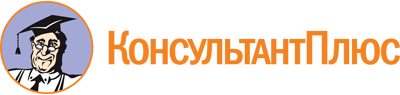 Закон Томской области от 07.06.2010 N 94-ОЗ
(ред. от 28.12.2022)
"О физической культуре и спорте в Томской области"
(принят постановлением Государственной Думы Томской области от 27.05.2010 N 3263)
(с изм. и доп., вступ. в силу с 01.01.2023)Документ предоставлен КонсультантПлюс

www.consultant.ru

Дата сохранения: 23.06.2023
 7 июня 2010 годаN 94-ОЗСписок изменяющих документов(в ред. Законов Томской областиот 08.04.2011 N 32-ОЗ, от 13.08.2012 N 136-ОЗ, от 12.11.2012 N 207-ОЗ,от 14.05.2014 N 59-ОЗ, от 12.11.2015 N 177-ОЗ, от 14.03.2016 N 4-ОЗ,от 10.09.2018 N 100-ОЗ, от 04.10.2018 N 105-ОЗ, от 25.12.2019 N 163-ОЗ,от 07.04.2020 N 25-ОЗ, от 29.04.2021 N 23-ОЗ, от 27.12.2021 N 121-ОЗ,от 28.12.2022 N 144-ОЗ)